Анестезиология и реанимацияОт того, какие расходные материалы для анестезиологии будут использоваться во время операций, напрямую зависит не только здоровье, но и жизнь пациента. Они должны быть не только стерильными, но и соответствовать утвержденным на законодательном уровне нормам и стандартам, иметь сертификаты качества. Государственные и частные медицинские учреждения могут оптом, по выгодным ценам, купить материалы для анестезиологии и реанимации в компании «Медиатор». Наши сотрудники окажут профессиональную консультационную поддержку по всем профильным вопросам.Качественные расходные материалы оптомНа официальном сайте интернет-магазина посетителям доступен виртуальный каталог, в котором по тематическим разделам размещены товары медицинского предназначения. Вся продукция имеет сертификаты, подтверждающие высокое качество, эффективность и безопасность. Частные и корпоративные клиенты могут оптом приобрести расходники для реанимации и анестезиологии, оборудование и инструменты для отделений интенсивной терапии:воздуховоды;назальные кислородные канюли;известь абсорбент-натронную;аспирационные катетеры, закрытые системы;реанимационные, дыхательные контуры;лицевые кислородные, для неинвазивной ИВЛ, ларингеальные, анестезиологические маски;CPAP-системы;мешки дыхательные типа Амбу;трахеостомические, эндотрахеальные, эндобронхиальные трубки;принадлежности для дыхательных контуров;расходники для эпидуральной, спинальной анестезии;тепловлагообменники, дыхательные фильтры;фиксаторы, стилеты для трубок эндотрахеальных;наборы для трахеостомии чрескожной, минитрахеостомии;другие расходники, инструменты и оборудование для оснащения реанимационных блоков, операционных, палат интенсивной терапии.Цены на расходники для реанимации и анестезиологииКомпания «Медиатор» не так давно появилась на российском рынке медицинской продукции. Нашей специализацией является оптовая продажа товаров для диагностики, лечения, проведения операций, реанимационных мероприятий. Благодаря тесному сотрудничеству с известными производителями мы предлагаем самые выгодные цены среди конкурентов, полный пакет сопроводительной документации. Приобретенные у нас расходные материалы для реанимации и анестезиологии будут в оговоренные сроки доставлены во все регионы России удобным для клиентов способом.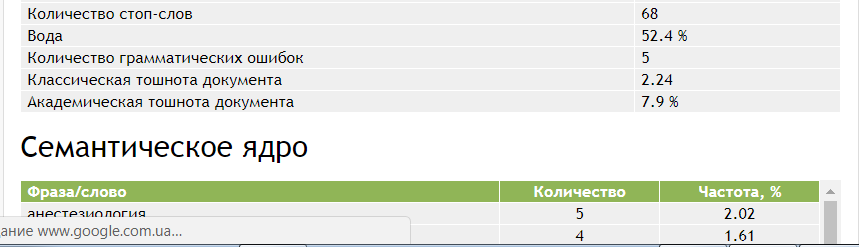 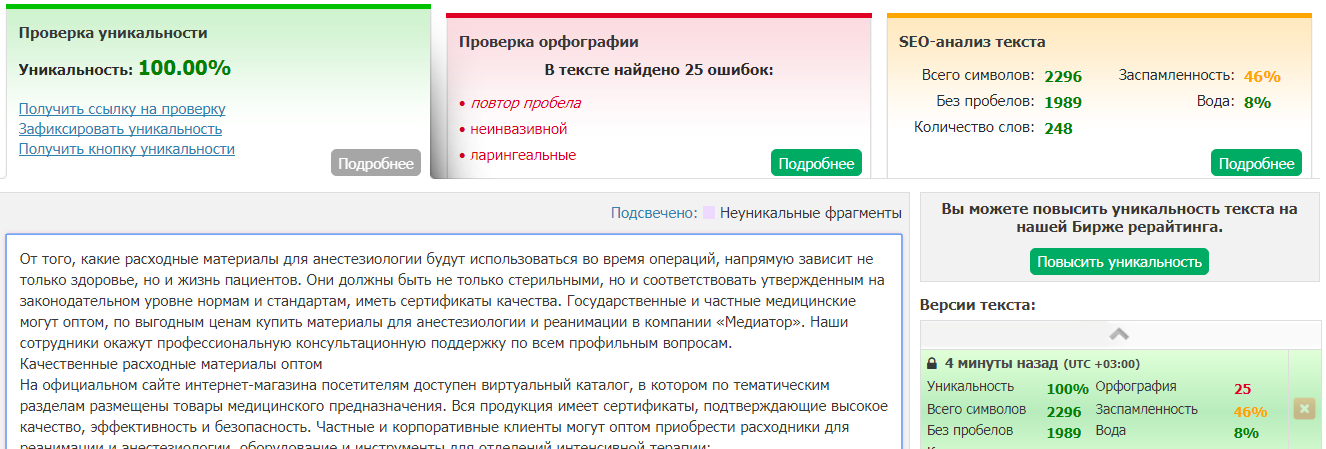 